Взаимодействие с МЧС РоссииМежотраслевое соглашениеСоглашение о взаимодействии между Министерством Российской Федерации по делам гражданской обороны, чрезвычайным ситуациям и ликвидации последствий стихийных бедствий и Министерства просвещения Российской Федерации в сфере развития системы подготовки обучающихся в области гражданской обороны, защиты населения и территорий от чрезвычайных ситуаций, пожарной безопасности и безопасности людей на водных объектах от 16.0.2023 № 2-4-38-6/СОГ-1/01 План взаимодействия МЧС России и Минпросвещения России от 30.03.2023Соглашение о взаимодействии между Министерством Российской Федерации по делам гражданской обороны, чрезвычайным ситуациям и ликвидации последствий стихийных бедствий и Министерства просвещения Российской Федерации в сфере развития системы подготовки обучающихся в области гражданской обороны, защиты населения и территорий от чрезвычайных ситуаций, пожарной безопасности и безопасности людей на водных объектах от 16.0.2023 № 2-4-38-6/СОГ-1/01 План взаимодействия МЧС России и Минпросвещения России от 30.03.2023Соглашение о сотрудничестве с ФГБОУ ВО «Уральский институт Государственной противопожарной службы Министерства Российской Федерации по делам гражданской обороны, чрезвычайным ситуациям и ликвидации последствий стихийных бедствий» (Уральский институт ГПС МЧС России)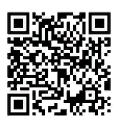 Соглашение о сотрудничестве с ФГБОУ ВО «Уральский институт Государственной противопожарной службы Министерства Российской Федерации по делам гражданской обороны, чрезвычайным ситуациям и ликвидации последствий стихийных бедствий» (Уральский институт ГПС МЧС России)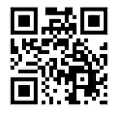 Тема инновационного проектаНаучно-методическое сопровождение деятельности Центра обучения в области безопасности жизнедеятельностиНаучно-методическое сопровождение деятельности Центра обучения в области безопасности жизнедеятельностиЦель и сроки, результат инновационного проектаЦель проекта: разработка структуры Центра обучения как инновационной организационной формы в области обеспечения безопасности жизнедеятельности населения различных возрастных групп (организаций, территорий) и содержания его деятельности по научно-методическому сопровождению сети общественно-профессиональных и образовательных, производственных организаций, реализующих программы обучения в области безопасного поведения в области пожарной безопасности, гражданской обороны и защиты населения и территорий от чрезвычайных ситуаций природного и техногенного характера, безопасности людей на водных объектах. Срок реализации: 2022-2025 гг. Результат: создание сети центров обучения безопасности жизнедеятельности на территории Свердловской области.Цель проекта: разработка структуры Центра обучения как инновационной организационной формы в области обеспечения безопасности жизнедеятельности населения различных возрастных групп (организаций, территорий) и содержания его деятельности по научно-методическому сопровождению сети общественно-профессиональных и образовательных, производственных организаций, реализующих программы обучения в области безопасного поведения в области пожарной безопасности, гражданской обороны и защиты населения и территорий от чрезвычайных ситуаций природного и техногенного характера, безопасности людей на водных объектах. Срок реализации: 2022-2025 гг. Результат: создание сети центров обучения безопасности жизнедеятельности на территории Свердловской области.Партнер инновационного проектаЧОУ ДПО «Национальный центр деловых и образовательных проектов», Шемятихина Л.Ю., канд. пед. наук, доцент, Генеральный директор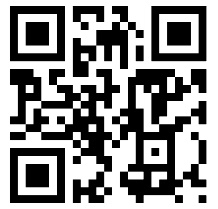 Партнер инновационного проектаЧОУ ДПО «Национальный центр деловых и образовательных проектов», Шемятихина Л.Ю., канд. пед. наук, доцент, Генеральный директор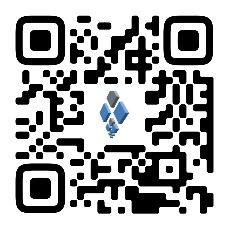 Ответственный исполнитель от пилотного учрежденияЗавьялова Светлана Сергеевна, руководитель центра образования «Точка роста» МКОУ Аксарихинская СОШ, раб. тел. (343) 75-5-04-02, е-mail: aksariha@mail.ruЗавьялова Светлана Сергеевна, руководитель центра образования «Точка роста» МКОУ Аксарихинская СОШ, раб. тел. (343) 75-5-04-02, е-mail: aksariha@mail.ruМероприятия в рамках соглашенияМероприятия в рамках соглашения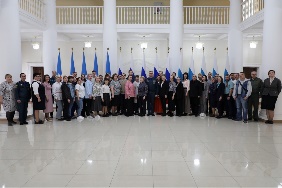 Банк программ и методических материалов(сканкопия документа – чьи документы прошли экспертизу)(сканкопия выписки педагогического совета)(сканкопия экспертизы института)Календарные планы работы пилотного учреждения(сканкопия документа)(сканкопия документа)Информация о проведенных пилотным учреждением мероприятий(сканкопии программ мероприятий)(фото)Информация о проведенных пилотным учреждением мероприятийИнформация о проведенных пилотным учреждением мероприятий